Pancreas Anatomy: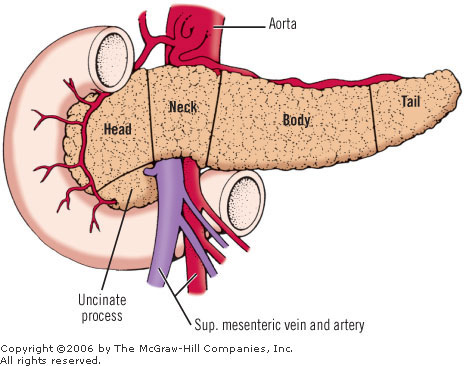 